5A Polar Coordinates and Equations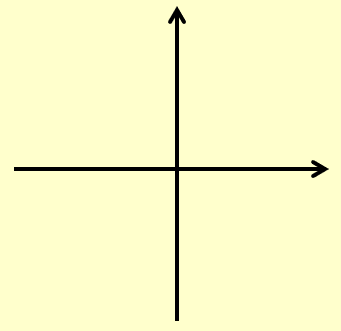 Cartesian							Polar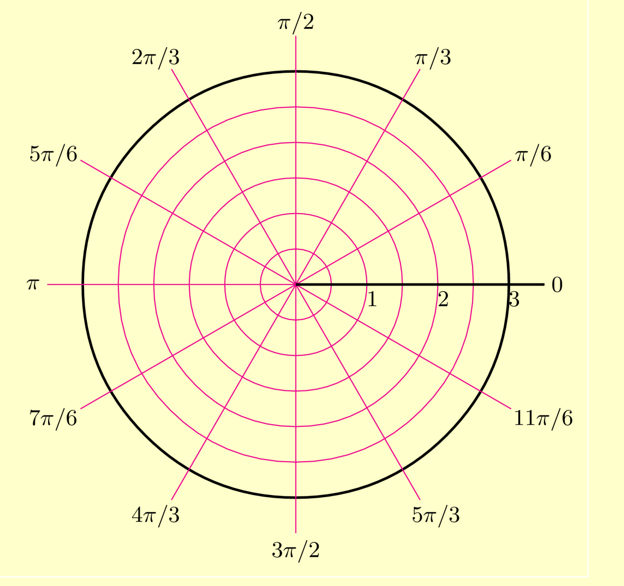 Find the Polar coordinates of the following point:(5,9)(5, -12)Convert the following Polar coordinate into Cartesian form.Find a Cartesian equation of the following curve:,  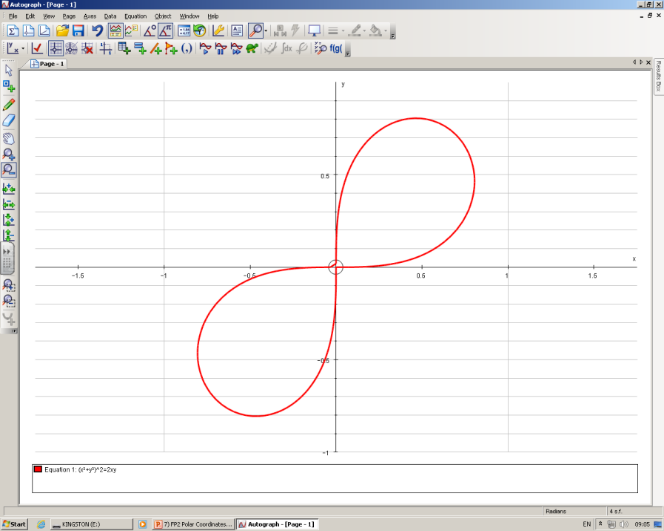 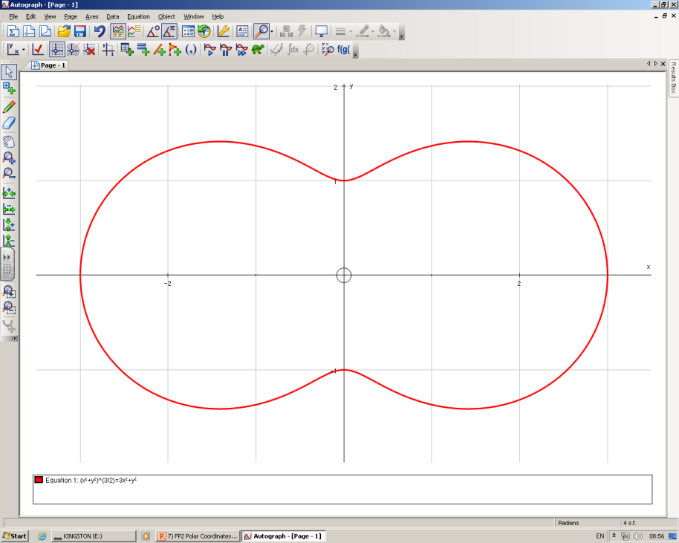 Find a Polar equivalent for the following Cartesian equation: